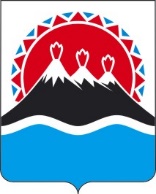 П О С Т А Н О В Л Е Н И ЕПРАВИТЕЛЬСТВАКАМЧАТСКОГО КРАЯг. Петропавловск-КамчатскийВ соответствии с Федеральным законом от 12.02.1998 № 28-ФЗ 
«О гражданской обороне», постановлением Правительства Российской Федерации от 29.11.1999 № 1309 «О порядке создания убежищ и иных объектов гражданской обороны», приказами Министерства Российской Федерации по делам гражданской обороны, чрезвычайным ситуациям и ликвидации последствий стихийных бедствий от 15.12.2002 № 583 «Об утверждении и введении в действие правил эксплуатации защитных сооружений гражданской обороны» и от 21.07.2005 № 575 «Об утверждении Порядка содержания и использования защитных сооружений гражданской обороны в мирное время»ПРАВИТЕЛЬСТВО ПОСТАНОВЛЯЕТ:1. Утвердить положение о создании и поддержании в состоянии постоянной готовности к использованию защитных сооружений гражданской обороны (далее – ЗС ГО) и других объектов гражданской обороны на территории Камчатского края согласно приложению к настоящему постановлению.  2. Исполнительным органам государственной власти Камчатского края, принять соответствующие меры по созданию в соответствии с потребностью и поддержанию в состоянии постоянной готовности к использованию ЗС ГО и других объектов гражданской обороны.3. Рекомендовать органам местного самоуправления муниципальных образований в Камчатском крае, руководителям организаций, осуществляющих свою деятельность на территории Камчатского края, принять меры по созданию в соответствии с потребностью ЗС ГО и других объектов гражданской обороны, а также поддержанию их в состоянии постоянной готовности к использованию.4. Рекомендовать Главному управлению Министерства Российской Федерации по делам гражданской обороны, чрезвычайным ситуациям и ликвидации последствий стихийных бедствий по Камчатскому краю обеспечить методическое руководство и контроль за созданием на территории Камчатского края ЗС ГО и других объектов гражданской обороны, а также поддержанием их в состоянии постоянной готовности к использованию.5. Признать утратившими силу:1) постановление Правительства Камчатского края от 04.06.2008 № 174-П «О создании и поддержании в состоянии постоянной готовности к использованию защитных сооружений гражданской обороны на территории Камчатского края»;2) постановление Правительства Камчатского края от 24.10.2013 № 472-П «О внесении изменения в приложение к постановлению Правительства Камчатского края от 04.06.2008 № 174-П «Об утверждении положения о создании и поддержании в состоянии постоянной готовности к использованию защитных сооружений гражданской обороны на территории Камчатского края»;3) постановление Правительства Камчатского края от 01.06.2016 № 206-П «О внесении изменений в приложение к постановлению Правительства Камчатского края от 04.06.2008 № 174-П «Об утверждении положения о создании и поддержании в состоянии постоянной готовности к использованию защитных сооружений гражданской обороны на территории Камчатского края»»6. Настоящее постановление вступает в силу после дня его официального опубликования. Приложение к постановлениюПравительства Камчатского края [дата регистрации] № [номер регистрации]Положениео создании и поддержании в состоянии постоянной готовности к использованию защитных сооружений гражданской обороны и других объектов гражданской обороны на территории Камчатского края1. Общие положения1.1. Настоящее Положение о создании и поддержания в состоянии постоянной готовности к использованию защитных сооружений гражданской обороны и иных объектов гражданской обороны на территории Камчатского края (далее – Положение) разработано в соответствии с Федеральным законом от 12.02.1998 № 28-ФЗ «О гражданской обороне», постановлением Правительства Российской Федерации от 29.11.1999 года № 1309 «О порядке создания убежищ и иных объектов гражданской обороны», приказами Министерства Российской Федерации по делам гражданской обороны, чрезвычайным ситуациям и ликвидации последствий стихийных бедствий от 15.12.2002 № 583 «Об утверждении и введении в действие правил эксплуатации защитных сооружений гражданской обороны» и от 21.07.2005 № 575 
«Об утверждении Порядка содержания и использования защитных сооружений гражданской обороны в мирное время» и определяет организацию работ по созданию в мирное время, на период мобилизации и военное время защитных сооружений гражданской обороны на территории Камчатского края и поддержания их в состоянии постоянной готовности.  1.2. К объектам гражданской обороны относятся:ЗС ГО – это специальное сооружение, предназначенное для защиты населения, личного состава сил гражданской обороны, а также техники и имущества гражданской обороны от воздействий средств нападения противника;специализированное складское помещение (место хранения) – помещение, предназначенное для хранения, размещенного в нем имущества гражданской обороны и выдачи его в установленном порядке;санитарно-обмывочный пункт – комплекс помещений, технических и материальных средств, предназначенных для смены одежды, обуви, санитарной обработки населения, контроля радиоактивного заражения (загрязнения) кожных покровов, средств индивидуальной защиты, специальной и личной одежды людей;станция обеззараживания одежды – комплекс помещений, технических и материальных средств, предназначенных для специальной обработки одежды, обуви, а также для пропитки одежды защитными составами;станция обеззараживания техники – комплекс помещений, технических и материальных средств, предназначенных для специальной обработки подвижного состава транспорта;иные объекты гражданской обороны – объекты, предназначенные для обеспечения проведения мероприятий по гражданской обороне, в том числе для санитарной обработки людей и животных, дезактивации дорог, зданий и сооружений, специальной обработки одежды, транспортных средств и других неотложных работ.1.3. Специализированные складские помещения (места хранения) создаются для хранения средств индивидуальной и медицинской защиты, приборов радиационной и химической разведки, радиационного контроля и другого имущества гражданской обороны.1.4. Санитарно-обмывочные пункты, станции обеззараживания одежды и техники и иные объекты гражданской обороны создаются для обеспечения радиационной, химической, биологической и медицинской защиты и первоочередного жизнеобеспечения населения, санитарной обработки людей и животных, дезактивации дорог, зданий и сооружений, специальной обработки одежды и транспортных средств.1.5. ЗС ГО предназначены для защиты укрываемых в военное время, а также при чрезвычайных ситуациях мирного времени. ЗС ГО должны обеспечивать защиту укрываемых от косвенного действия ядерных средств поражения, а также действия обычных средств поражения и могут использоваться в мирное время для хозяйственных нужд и обслуживания населения.1.6. К ЗС ГО относятся: убежище – ЗС ГО, предназначенное для защиты укрываемых в течение нормативного времени от расчетного воздействия поражающих факторов ядерного и химического оружия и обычных средств поражения, бактериальных (биологических) средств и поражающих концентраций аварийно- химически опасных веществ, возникающих при аварии на потенциально опасных объектах, а также от высоких температур и продуктов горения при пожарах;противорадиационное укрытие – ЗС ГО, предназначенное для защиты укрываемых от воздействия ионизирующих излучений при радиоактивном заражении (загрязнении) местности и допускающее непрерывное пребывание в нем укрываемых в течение нормативного времени;укрытие – ЗС ГО, предназначенное для защиты укрываемых от фугасного и осколочного действия обычных средств поражения, поражения обломками строительных конструкций, а также от обрушения конструкций вышерасположенных этажей зданий различной этажности;1.7. Убежища создаются:для максимальной по численности работающей в военное время смены работников организации, имеющей мобилизационное задание (заказ) (далее - наибольшая работающая смена организации) и отнесенной к категории особой важности по гражданской обороне, независимо от места ее расположения, а также для наибольшей работающей смены организации, отнесенной к первой или второй категории по гражданской обороне и расположенной на территории, отнесенной к группе по гражданской обороне;для работников максимальной по численности работающей в мирное время смены организации, эксплуатирующей ядерные установки (атомные станции), включая работников организации, обеспечивающей ее функционирование и жизнедеятельность и находящейся на ее территории в пределах периметра защищенной зоны.1.7. Противорадиационные укрытия создаются:для наибольшей работающей смены организации, отнесенной к первой или второй категории по гражданской обороне, расположенной в зоне возможного радиоактивного заражения (загрязнения) за пределами территории, отнесенной к группе по гражданской обороне;для нетранспортабельных больных и обслуживающего их медицинского персонала, находящегося в учреждении здравоохранения, расположенном в зоне возможного радиоактивного заражения (загрязнения).1.9. Укрытия создаются:для наибольшей работающей смены организации, отнесенной к первой или второй категории по гражданской обороне, расположенной за пределами территории, отнесенной к группе по гражданской обороне, вне зоны возможного радиоактивного заражения (загрязнения);для нетранспортабельных больных и обслуживающего их медицинского персонала, находящегося в учреждении здравоохранения, расположенном на территории, отнесенной к группе по гражданской обороне, вне зоны возможного радиоактивного заражения (загрязнения).2. Порядок создания объектов гражданской обороны 2.1. исполнительные органы государственной власти Камчатского края:определяют потребность в ЗС ГО для укрытия должностных лиц и сотрудников органов исполнительной власти Камчатского края и подведомственных организаций в соответствии с полномочиями в области гражданской обороны, а также потребность в других объектах гражданской обороны;в мирное время создают, сохраняют существующие объекты гражданской обороны и поддерживают их в состоянии постоянной готовности к использованию;осуществляют контроль за созданием объектов гражданской обороны и поддержанием их в состоянии постоянной готовности к использованию;ведут учет существующих и создаваемых объектов гражданской обороны.2.2. Органы местного самоуправления муниципальных образований в Камчатском крае на соответствующих территориях:определяют общую потребность в ЗС ГО для укрытия должностных лиц и сотрудников администраций, подведомственных организаций и установленных категорий населения, а также потребность в других объектах гражданской обороны;в мирное время создают, сохраняют существующие объекты гражданской обороны и поддерживают их в состоянии постоянной готовности к использованию;осуществляют контроль за созданием объектов гражданской обороны и поддержанием их в состоянии постоянной готовности к использованию;ведут учет существующих и создаваемых объектов гражданской обороны.2.3. Организации не зависимо от формы собственности:создают в мирное время по согласованию с органами исполнительной власти Камчатского края и органами местного самоуправления, в сфере ведения которых они находятся, объекты гражданской обороны;обеспечивают сохранность существующих объектов гражданской обороны, принимают меры по поддержанию их в состоянии постоянной готовности к использованию;ведут учет существующих и создаваемых объектов гражданской обороны.2.4. Создание объектов гражданской обороны в мирное время осуществляется на основании планов, разрабатываемых исполнительными органами государственной власти Камчатского края и согласованных с Главным управлением Министерства Российской Федерации по делам гражданской обороны, чрезвычайным ситуациям и ликвидации последствий стихийных бедствий по Камчатскому краю.2.5. Создание объектов гражданской обороны в период мобилизации и в военное время осуществляется в соответствии с планами гражданской обороны и защиты населения Камчатского края и муниципальных образований в Камчатском крае.2.6. Создание объектов гражданской обороны осуществляется за счет приспособления существующих, реконструируемых и вновь строящихся зданий и сооружений, которые по своему предназначению могут быть использованы как ЗС ГО и другие объекты гражданской обороны, а также строительства этих объектов. В качестве объектов гражданской обороны также могут использоваться объекты, предназначенные для обеспечения защиты от чрезвычайных ситуаций природного и техногенного характера.2.7. ЗС ГО должны располагать в местах наибольшего сосредоточения укрываемых. Радиус сбора укрываемых должен составлять не более 500 метров для ЗС ГО, расположенных на территориях, отнесенных к особой группе по гражданской обороне, а для иных территорий – не более 1000 метров. При подвозе укрываемых автотранспортом радиус сбора укрываемых в противорадиационные укрытия возможно увеличивать – до 20 километров.3. Учет объектов гражданской обороны3.1. Учет объектов гражданской обороны расположенных на территории Камчатского края ведется в исполнительных органах государственной власти Камчатского края, органах местного самоуправления муниципальных образований в Камчатском крае, а также в организациях, имеющих на балансе ЗС ГО, в журналах учета объектов гражданской обороны.3.2. Основанием для учета специализированных складских помещений (мест хранения), санитарно-обмывочных пунктов, станций обеззараживания одежды и техники и иных объектов гражданской обороны является нормативный правовой акт либо иной распорядительный документ определяющий статус вышеуказанных объектов как объектов гражданской обороны.3.2. Документальным основанием для ведения учета ЗС ГО является паспорт ЗС ГО, в котором указываются его основные технические характеристики и перечень оборудования систем жизнеобеспечения. Обязательными приложениями к паспорту ЗС ГО являются копии поэтажных планов и экспликаций помещений объекта ГО, согласованные и заверенные органами технической инвентаризации, организацией – балансодержателем ЗС ГО и органом управления по делам гражданской обороны и чрезвычайным ситуациям.Паспорт ЗС ГО оформляется в следующих случаях:после ввода ЗС ГО в эксплуатацию;при изменении типа ЗС ГО;при отсутствии паспорта ЗС ГО по итогам инвентаризации ЗС ГО после его закрепления за эксплуатирующей организацией.3.3. При отсутствии паспорта ЗС ГО основанием для учета ЗС ГО являются проектная и техническая документация, объемно-планировочные, конструктивные решения, наличие специального инженерно-технического оборудования, позволяющие сделать вывод о принадлежности помещения к ЗС ГО.3.4. Сведения о наличии ЗС ГО представляются в Главное управление Министерства Российской Федерации по делам гражданской обороны, чрезвычайным ситуациям и ликвидации последствий стихийных бедствий по Камчатскому краю в соответствии с устанавливаемым порядком.3.5. Инвентарные номера ЗС ГО присваиваются Главным управлением Министерства Российской Федерации по делам гражданской обороны, чрезвычайным ситуациям и ликвидации последствий стихийных бедствий по Камчатскому краю в соответствии с нумерацией ЗС ГО, устанавливаемой на территории Камчатского края.Для присвоения инвентарных номеров организации представляют в Главное управление Министерства Российской Федерации по делам гражданской обороны, чрезвычайным ситуациям и ликвидации последствий стихийных бедствий по Камчатскому краю данные о месте расположения ЗС ГО и копии паспортов сооружений.3.6. С учета снимаются ЗС ГО в следующих случаях:при утрате расчетных защитных свойств ограждающих и несущих строительных конструкций, если восстановление их технически невозможно или экономически нецелесообразно;в связи с новым строительством, реконструкцией, техническим переоснащением зданий и сооружений, осуществляемыми по решению федеральных органов исполнительной власти и (или) органов исполнительной власти субъектов Российской Федерации и органов местного самоуправления. При этом в планах технического переоснащения и реконструкции организаций предусматривается восполнение снимаемого с учета фонда ЗС ГО;при отсутствии организаций, которым возможна передача ЗС ГО в оперативное управление, хозяйственное ведение, и потребности в ЗС ГО на данной территории для защиты категорий населения, установленных Постановлением Правительства Российской Федерации от 29.11.1999 № 1309 
«О Порядке создания убежищ и иных объектов гражданской обороны»;при фактическом отсутствии ЗС ГО по учетному адресу. При этом к акту о снятии ЗС ГО с учета прилагаются материалы проведенных проверок (расследований) по факту отсутствия ЗС ГО по учетному адресу.4. Использование и поддержание объектов гражданской обороны в состоянии постоянной готовности к использованию по предназначению4.1. В мирное время объекты гражданской обороны в установленном порядке могут использоваться в интересах экономики и обслуживания населения, а также для защиты населения от поражающих факторов, вызванных чрезвычайными ситуациями природного и техногенного характера, с сохранением возможности приведения их в заданные сроки в состояние готовности к использованию по назначению.4.2. Поддержание в состоянии постоянной готовности к использованию объектов гражданской обороны осуществляется на основании планов, разрабатываемых исполнительными органами государственной власти Камчатского края, органами местного самоуправления муниципальных образований в Камчатском крае и организациями.4.3. Использование ЗС ГО в мирное время должно быть увязано с производственными процессами предприятий. При этом не должны снижаться их защитные свойства и предел огнестойкости конструкций.4.4. ЗС ГО допускается использовать при выполнении обязательных требований действующих нормативных документов к помещениям данного функционального назначения под:санитарно-бытовые помещения;помещения культурного обслуживания и помещения для учебных занятий;производственные помещения, отнесенные по пожарной опасности к категориям Г и Д, в которых осуществляются технологические процессы, не сопровождающиеся выделением вредных жидкостей, паров и газов, опасных для людей, и не требующие естественного освещения;технологические, транспортные и пешеходные тоннели;помещения дежурных электриков, связистов, ремонтных бригад;гаражи для легковых автомобилей, подземные стоянки автокаров и автомобилей;складские помещения для хранения несгораемых, а также для сгораемых материалов при наличии автоматической системы пожаротушения;помещения торговли и питания (магазины, залы столовых, буфеты, кафе, закусочные и др.);спортивные помещения (стрелковые тиры и залы для спортивных занятий);помещения бытового обслуживания населения (ателье, мастерские, приемные пункты и др.);вспомогательные (подсобные) помещения лечебных учреждений.4.5. Возможность использования в мирное время ЗС ГО по другому назначению допускается по согласованию с Главным управлением Министерства Российской Федерации по делам гражданской обороны, чрезвычайным ситуациям и ликвидации последствий стихийных бедствий по Камчатскому краю.4.6. Содержание ЗС ГО в мирное время обязано обеспечить постоянную готовность помещений и оборудования систем жизнеобеспечения к переводу их в установленные сроки на режим ЗС ГО и необходимые условия для безопасного пребывания укрываемых в сооружениях, как в военное время, так и в условиях чрезвычайных ситуаций мирного времени. Для поддержания ЗС ГО в готовности к использованию в организациях создаются формирования по их обслуживанию. При этом обеспечивается сохранность: - защитных свойств как ЗС ГО в целом, так и отдельных его элементов; - герметизации и гидроизоляции всего ЗС ГО; - инженерно-технического и специального оборудования, средств связи и оповещения ЗС ГО. 4.7. В целях контроля готовности ЗС ГО к использованию по предназначению собственники и балансодержатели объектов планируют и осуществляют оценку технического состояния ЗС ГО.4.8. Оценка технического состояния ЗС ГО осуществляется при ежегодных, специальных (внеочередных) осмотрах, комплексных оценках технического состояния и инвентаризации.Ежегодные и специальные осмотры производятся в порядке, устанавливаемом руководителем организации, эксплуатирующей ЗС ГО.Специальные осмотры проводятся после пожаров, землетрясений, ураганов, ливней и наводнений.При осмотрах ЗС ГО оценивается:общее состояние сооружения и состояние входов, аварийных выходов, воздухозаборных и выхлопных каналов;исправность дверей (ворот, ставней) и механизмов задраивания;исправность защитных устройств, систем вентиляции, водоснабжения, канализации, электроснабжения, связи, автоматики и другого оборудования;использование площадей помещений для нужд экономики и обслуживания населения;наличие и состояние средств пожаротушения;наличие проектной документации.4.9. Комплексная оценка технического состояния ЗС ГО проводится один раз в три года организацией, эксплуатирующей ЗС ГО, а исполнительные органы государственной власти Камчатского края и органы местного самоуправления муниципальных образований в Камчатском крае составляют перспективные планы проведения оценок технического состояния.При этом проверяется:герметичность убежища;работоспособность всех систем инженерно-технического оборудования и защитных устройств;возможность приведения защитного сооружения в готовность в соответствии с планом ;эксплуатация в режиме ЗС ГО в течение 6 часов с оценкой технического состояния работы по режимам чистой вентиляции и фильтровентиляции;наличие проектной документации.5. Финансирование мероприятий по созданию и поддержанию в готовности объектов гражданской обороны5.1. Обеспечение мероприятий по созданию и поддержанию в состоянии постоянной готовности к использованию ЗС ГО используемых для укрытия должностных лиц и сотрудников исполнительных органов государственной власти Камчатского края и их подведомственных организаций, а также других объектов гражданской обороны, используемых для обеспечения проведения мероприятий регионального уровня, является расходным обязательством Камчатского края.5.2. Обеспечение мероприятий по созданию и поддержанию в состоянии постоянной готовности к использованию ЗС ГО применяемых для укрытия должностных лиц и сотрудников органов местного самоуправления муниципальных образований в Камчатском крае, подведомственных органам местного самоуправления организаций и установленных категорий населения, а также других объектов гражданской обороны, используемых для обеспечения проведения мероприятий муниципального уровня, является расходным обязательством муниципального образования.5.3. Обеспечение мероприятий по созданию и поддержанию в состоянии постоянной готовности к использованию ЗС ГО используемых для укрытия должностных лиц и сотрудников организаций, а также других объектов гражданской обороны, используемых для обеспечения проведения мероприятий объектового уровня, осуществляется за счет средств организаций.6. Методическое руководство и контрольМетодическое руководство и контроль за созданием объектов гражданской обороны и поддержанием их в состоянии постоянной готовности к использованию по предназначению осуществляет Главное управление МЧС России по Камчатскому краю.[Дата регистрации]№[Номер документа]Об утверждении положения о создании и поддержании в состоянии постоянной готовности к использованию защитных сооружений гражданской обороны и других объектов гражданской обороны на территории Камчатского краяПредседатель Правительства  Камчатского края[горизонтальный штамп подписи 1]Е.А. Чекин